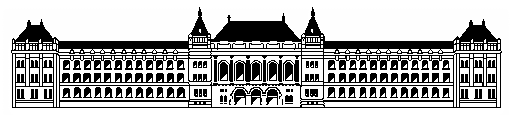 BUDAPEST UNIVERSITY OF TECHNOLOGY AND ECONOMICS FACULTY OF ARCHITECTUREPál Csonka Doctoral SchoolPUBLIATION LISTOF THE SEMESTERSemester: 20../20... I.Budapest, 20... _________ .    .________________________PhD Student PhD Student *Formula for the evaluation of publications:Correction according to the length of the article: The listed scores belong to articles that are at least 6 A4 printed pages long (about 18.000 characters). The points for shorter articles can be reconsidered. Correction according to the number of authors: The listed scores belong to articles written by the PhD student only, or written by the PhD student and his/her supervisor together. In any other case, the score is divided according to the number of authors.The Doctoral School – in order to prevent duplications – is only evaluating the publications released during the respecting semester. Articles under publication (certificated by receiving letter) can be accepted only at the end of the fourth of eighth semester.Name of the PhD studentNeptun codePhD StudentXXXYYYExact details of the publication (title, parameters of the journal/book/conference, pages/number of lecture)Further author(s) (besides the supervisor)Type of publication (copied from the table below**)Credits*English Paper, Journal of Scientific Researches 2015/03, pp. 35-64.Dr. Supervisor Co-AuthorArticle in a peer-reviewed journal published in a foreign country (published not in Hungarian language)18Presentation about architecture, Conference of PhD Students, Budapest, 2015.07.18, lecture No. 72.-Hungarian conference presentation in Hungary4** Type of PublicationCreditsBook24Book chapter18Edited article in a collection with ISBN or ISSN number3Printed or digital university lecture notes9Article in a peer-reviewed journal published in a foreign country (published not in Hungarian language)18Article in a peer-reviewed journal published in Hungary (published not in Hungarian language)12Hungarian article in a peer-reviewed journal6Article in a not peer-reviewed international journal published in a foreign country9Article in a not peer-reviewed journal published in Hungary6Hungarian article in a not peer-reviewed journal3Foreign language conference paper (min. 4 pages) published in international conference proceeding (with international participants)9Foreign language conference presentation published in conference proceeding (with local participants)6Hungarian conference presentation published in conference proceeding3Foreign patent6Hungarian patent3Rewiev (printed evaluation of an other author’s publication)3Online publication3Presentation at the Department1Conference presentation at the Faculty2Hungarian conference presentation in Hungary4Foreign language conference presentation in Hungary5Hungarian conference presentation in a foreign county5Foreign language conference presentation in a foreign county6